OJZ ARGES     Nr. 1274  din  19.07.2021     Strategia și obiectivele propuse pentru desfășurarea activității, conform programului de guvernare, în cadrul Oficiului de Zootehnie, Județ ArgeșPrezentare generala a Agentiei Nationale pentru Zootehnie „Prof. Dr. G. K. Constantinescu"         Agenția Națională pentru Zootehnie este organizata si funcționează ca instituție publică centrală în subordinea MADR în domeniu, prin Hotărârea Guvernului nr. 1188/2014 privind organizarea şi funcţionarea  A.N.Z.,  cu modificările si completarile ulterioare.          Agentia este autoritatea nationala competenta in domeniul zootehnic privind exploatarea, ameliorarea si reproductia animalelor, inspectia de stat in zootehnie, controlul la prim-cumparatorii de lapte si managementul durabil al resurselor genetice la animale.	Agentia are urmatoarele functii:functia de autoritate de stat, prin care se asigura urmarirea si controlul aplicarii si respectarii reglementarilor in sectorul zootehnic; functia de reprezentare, prin care se asigura reprezentarea pe plan intern si extern potrivit competentelor stabilite de lege.Agenția Națională pentru Zootehnie, conform Legii nr. 32/2019, este autoritatea competenta a statului in zootehnie, recunoscuta de Uniunea Europeana pentru transpunerea si implementarea legislatiei europene privind domeniul sau de activitate si este reprezentata la nivel national prin structurile sale teritoriale.Obiectiectul de activitate al A.N.Z. il constitue:-implementarea, urmarirea si controlul aplicarii si respectarii reglementarilor  in domeniul zootehnic cu privire la ameliorarea si reproductia speciilor de animale de ferma,-implementarea amenajamentelor pastorale,-inregistrarea si constituirea bazei de date la ecvidee-dezvoltarea si functionarea bancii nationale de gene animale,-formarea profesionala in zootehnie,-teste si expertize in laboratoare proprii pentru certificarea datelor din domeniul de activitate.-Alte obiective propuse:Efectueza controale oficiale asupra operatorilor, exploatatii de ameliorare, centre de colectare sau depozitare a materialului seminal si crescatori de animale, pentru verificarea conformitatii cu normele prevazute de legislatia in vigoare.Controleza activitatile desfasurate in teritoriu si modul de implementre a sistemului de individualizare, identificare si inregistrare la animalele cuprinse in programele de ameliorare.Controleaza activitatile privind organizarea si desfasurarea montei naturale autorizate, in vederea minimalizarii montei clandestine.Controleaza activitatile de catagrafiere si programare a efectivelor de femele la reproductie, pe specii.Controleaza activitatile pentru identificarea stupinelor si a stupilor, conform legislatiei in vigoare.Desfasoara activitati delegate de la agentiile de plati acreditate ale MADR conform responsabilitatilor si obligatiilor stabilite prin Acorduri de delegare prevazute in norme procedurale.Cu stima,Coordonator activitate tehnica,                              Ing. Paraschiv Marian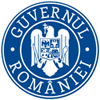 MINISTERUL AGRICULTURII ŞI DEZVOLTĂRII RURALEAGENŢIA NAŢIONALĂ PENTRU ZOOTEHNIE       „Prof.dr.G.K.Constantinescu”